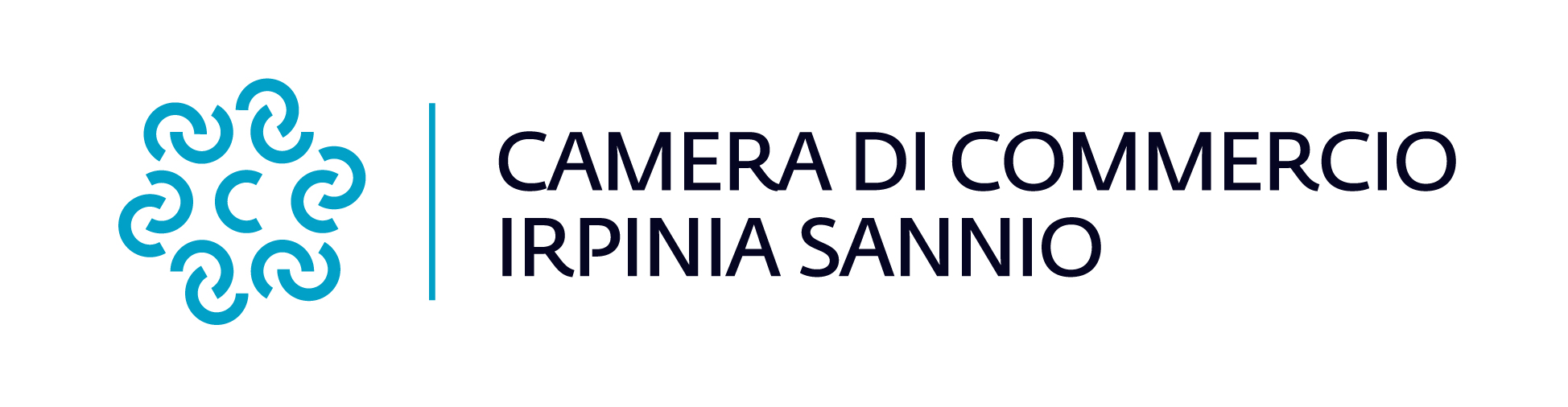 CAMERA DI COMMERCIOINDUSTRIA ARTIGIANATO E AGRICOLTURAIRPINIA SANNIO 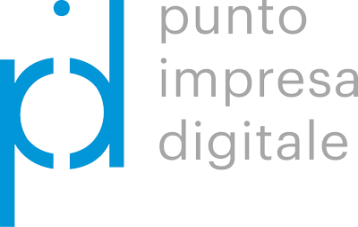 MODULO ADOMANDA BANDO VOUCHER DIGITALI PER LA TRANSIZIONE ENERGETICA – ANNO 2023ALLA CAMERA DI COMMERCIO IRPINIA SANNIO MODULO A  - DOMANDA BANDO VOUCHER DIGITALI PER LA TRANSIZIONE ENERGETICA – ANNO 2023DA ALLEGARE Al MODULO BASE TELEMACO IN FASE DI PRESENTAZIONE DELLA DOMANDA(da compilarsi in ogni sua parte, pena l’inammissibilità, a cura del titolare/legale rappresentante dell’impresa richiedente)DICHIARAZIONE SOSTITUTIVA DI CERTIFICAZIONE E DI ATTO DI  NOTORIETÀ(art.19, art.46 e art.47 D.P.R. 28.12.2000 n.445)BANDO VOUCHER DIGITALI PER LA TRANSIZIONE ENERGETICA - ANNO 2023Il/la sottoscritto/a ____________________________nato/a______________________________________(___) il___/___/______residente a _____________________ in via ___________________________________n. ____ Telefono___________________________Fax _________________Cellulare_____________________________Codice Fiscalein qualità di Titolare/ Legale Rappresentante dell’impresa___________________________________________avente sede legale in ________________________ via__________________________________ n. ___________avente sede operativa in _________________________ via__________________________________ n. _______esercente l’attività di __________________________________________________________________________Cod. Fisc. _______________________________Partita IVA n.   ________________________________________Settore di Attività_____________________________________________________________________________PEC (comunicata al Registro Impresa) ____________________________________________________________Email ____________________________________ sito web __________________________________________in relazione al Bando Voucher Digitali per la Transizione Energetica – Anno 2023 (di seguito il “Bando”), consapevole che le dichiarazioni mendaci, le falsità negli atti e l’uso di atti falsi sono puniti ai sensi del codice penale e delle leggi vigenti in materia (art. 76 D.P.R. n. 445/2000) e che la falsa dichiarazione comporta la decadenza dai benefici del bando di concorso (art. 75 D.P.R. n. 445/2000)                            CHIEDEDi partecipare al Bando in oggetto – Bando Voucher Digitali per la Transizione Energetica – Anno 2023 con un progetto di innovazione tecnologica finalizzato alla transizione energetica che prevede un investimento complessivo di Euro ________________ richiedendo un contributo pari a __________________  ai sensi degli artt. 3 e 7 del Bando.a tal fine DICHIARAdi essere una microimpresa, o piccola impresa o media impresa come definite dall’Allegato I al Regolamento n. 651/2014/UE della Commissione europea, aventi sede legale e unità locali – operative nella circoscrizione territoriale della Camera di commercio Irpinia Sannio;di essere attiva, in regola con l’iscrizione al Registro delle Imprese nella circoscrizione territoriale della Camera di commercio Irpinia Sannio;di essere in regola con il pagamento del diritto annuale;che, in relazione alle spese oggetto della richiesta di contributo, l’Impresa non ha ottenuto altri benefici o agevolazioni previsti da normative comunitarie, nazionali, regionali o comunque di natura pubblica;che l’impresa nell’ultimo triennio:non ha beneficiato di Aiuti di Stato (contributi pubblici) concessi in regime de minimis;ha beneficiato dei seguenti Aiuti di Stato (contributi pubblici) concessi in regime de minimis:N.B. inserire tutti i benefici ottenuti ivi compresi quelli della CCIAA: l’Ente camerale effettuerà il riscontro del rispetto del limite de minimis mediante consultazione del Registro Nazionale degli Aiuti di Stato al seguente link https://www.rna.gov.it/RegistroNazionaleTrasparenza/faces/pages/TrasparenzaAiuto.jspxdi avere assolto gli obblighi contributivi ed essere in regola con le normative sulla salute e sicurezza sul lavoro di cui al D.lgs. 9 aprile 2008, n. 81 e successive modificazioni e integrazioni, (DURC) e in particolare che:□ ha dipendenti a cui è applicato il seguente CCNL _________________________________matricola azienda INPS______________________________ sede competente ______________posizione INAIL____________________________________ sede competente _______________□ non ha dipendenti e che il titolare/professionista/soci è/sono iscritto/i alla seguente cassa di previdenza/ forma assicurativa obbligatoria_________________________________________n. iscrizione/matricola _____________________________ sede competente__________________posizione INAIL __________________________________sede competente__________________-      ovvero che□ non è tenuta/o all’iscrizione ad alcuna forma assicurativa obbligatoria e all’INAILdi non avere pendenze in corso con la Camera di commercio Irpinia Sannio;di non essere in stato di fallimento, concordato preventivo, amministrazione straordinaria, scioglimento, liquidazione coatta amministrativa o volontaria;che non possono essere fornitori di beni e di servizi, imprese o soggetti che siano in rapporto di collegamento, controllo e/o con assetti proprietari sostanzialmente coincidenti con i beneficiari;che l’impresa richiedente è in regola con la disciplina antiriciclaggio di cui al D. Lgs. 21 novembre 2007, n. 231;che il referente del progetto da contattare per le comunicazioni inerenti l’intervento progettuale è il sig. ____________________________nato/a_______________________ (___) il___/___/______residente a _____________________ in via ___________________________________n. ____ Email __________________________________Cellulare______________________6.  di non partecipare al Bando della stessa misura come fornitore, né di essere in rapporto di collegamento, controllo e/o con assetti proprietari sostanzialmente coincidenti con i fornitori di imprese beneficiarie del bando;7.  che i fornitori di cui l’impresa intende avvalersi appartengono ad una delle seguenti categorie:Competence center Incubatori certificati FABLABCentri di trasferimento tecnologico Start-up innovative Innovation Manager EGE (Esperti in Gestione dell’Energia)Ulteriori fornitori8. di sostenere costi così dettagliati (al netto d’IVA) ai sensi dell’art. 7 del Bando – spese ammissibili, come documentati nei preventivi allegati:ALLEGAModulo C – Scheda di sintesi Progetto di innovazioneModulo E –  Scheda fornitori (da allegare solo nel caso si servizi di consulenza fornita da Ulteriori Fornitori come indicato nella scheda di sintesi del Bando) Preventivi di spesaReport “Selfi4.0” – Assessment di autovalutazione della maturità digitale d’impresa, compilato sul sito www.puntoimpresadigitale.camcom.itReport “SUSTAINability” - Assessment di autovalutazione della sostenibilità d’impresa, compilabile sul sito https://esg.dintec.itData                                                                                         Firma digitale titolare/leg. rappres. impresa richiedenteInformativa ai sensi del Regolamento UE 2016/679 sulla protezione dei dati personaliAi sensi dell’art. 13 del GDPR, la Camera di commercio Irpinia Sannio in qualità di titolare del trattamento (“Titolare”), informa che i dati personali a Lei relativi, da Lei forniti in occasione della presente domanda formeranno oggetto di trattamento nel rispetto della normativa applicabile e dei principi di correttezza, liceità, trasparenza e di tutela della Sua riservatezza e dei Suoi diritti.TITOLARE DEL TRATTAMENTOIl titolare del trattamento dati è la Camera di commercio Irpinia Sannio con sede legale in Avellino, Piazza Duomo, 5 – 83100 Avellino (“Titolare”). Dati di contatto del Responsabile della protezione dei dati personali:Telefono: 0825694302 Email: segreteria.generale@irpiniasannio.camcom.it - Pec: cciaa@pec.irpiniasannio.camcom.itTIPOLOGIA DI DATI TRATTATII dati trattati dal Titolare saranno quelli da Lei forniti all’atto dell’invio della presente domanda e dei relativi allegati.FINALITÀ DEL TRATTAMENTO DEI DATIIl trattamento è finalizzato agli scopi previsti dal presente Avviso e dal Regolamento camerale vigente inerente la partecipazione a fiere in Italia ed all’estero.BASE GIURIDICA DEL TRATTAMENTOBase giuridica del trattamento è il consenso espresso dal soggetto interessato al trattamento dei propri dati personali per una o più specifiche finalità (art. 6 comma 1, lett. a) del GDPR)MODALITÀ E AMBITO DEL TRATTAMENTOIl trattamento avverrà mediante la raccolta cartacea e digitale dei dati personali e la successiva immissione degli stessi in uno o più sistemi automatizzati di personal computer collegati in rete locale e agli elaboratori centrali dell'Ente. I Suoi dati personali saranno trattati esclusivamente da persone autorizzate al trattamento ed opportunamente istruite, oltre che tramite responsabili del trattamento legati al titolare da specifico contratto.DIRITTI DELL’INTERESSATOLei potrà, in qualsiasi momento, esercitare i seguenti diritti:diritto di accesso ai dati personali;diritto di ottenere la rettifica o la cancellazione degli stessi o la limitazione del trattamentoche La riguarda;diritto alla portabilità dei dati, ove previsto;diritto di revocare il consenso, ove previsto: la revoca del consenso non pregiudica la liceità del trattamento basata sul consenso conferito prima della revoca; alla revoca del consenso consegue l’impossibilità di gestire i suoi dati e dar corso alle richieste di iscrizione telematica; la revoca non è prevista nel caso in cui il trattamento è necessario per adempiere un obbligo normativo al quale è soggetto il titolare del trattamento;diritto di proporre reclamo all’autorità di controllo (Garante Privacy).L’esercizio dei suoi diritti potrà avvenire attraverso l’invio di una richiesta all’indirizzopromozione@irpiniasannio.camcom.itPer eventuali segnalazioni o istanze potrà rivolgersi al DPO. Data                                                                                         Firma digitale titolare/leg. rappres. impresa richiedenteEnte erogatoreRiferimento di LeggeImporto dell’aiutoData concessioneConsulenze oggetto di intervento Consulenze oggetto di intervento Consulenze oggetto di intervento Consulenze oggetto di intervento Ambito tecnologico come indicato nel BandoFornitore della consulenzaBreve descrizione dell’intervento Importo della consulenzaBeni e servizi tecnologici oggetto di intervento Beni e servizi tecnologici oggetto di intervento Beni e servizi tecnologici oggetto di intervento Beni e servizi tecnologici oggetto di intervento Ambito tecnologico come indicato nel BandoFornitore dei beni e/o serviziBreve descrizione del bene e/o servizioImporto del bene e/o servizio